Bottle making and feeding policy Jack and Jill Pre School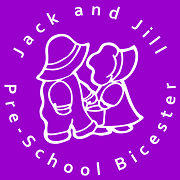 All of the staff at Jack and Jill Pre School have experience in feeding young children and we are happy to work alongside the parents and children’s routines as much as possible to ensure all children are happy and content in our care.It is vital that parents/carers share their child’s feeding routines with the staff prior to the child starting, as part of the enrolment pack, and update staff with any changes. This should include what sort of milk they are having as well as how much and when.All bottles must be labelled.Parents should send the bottle and the formula in separately, they should not be made up prior to arriving at nursery, when the child is due their bottle staff will make up the bottle as per parents' instruction. The bottle should contain a premeasured amount of water and the powder should be provided in a sealed container with scope.All bottles should be given to a staff member by the parent when dropping off their child.All bottles will then be placed in the kitchen fridge unless they are too hot, in which case they will be left until they reach a suitable temperature to be transferred to the fridge (not in the door of the fridge).Bottles will be heated when required by placing them in hot water. Under no circumstances will a bottle be re-heated or heated in the microwave.Once the bottle has been heated, we will keep the milk for up to one hour. After one hour the milk will be thrown away and not given to the child. Breast milk may not need to be refrigerated and/or heated so in these instances we will follow the parent’s and child’s routines. A letter of consent may be required for special requirements.All bottles will then be washed up and placed back in the child’s bag. Parents, please note that these bottles will not have been sterilised.Parents are welcome to breast feed in the Preschool. Parents should speak to staff if they wish to do this as they will need to sign in and out of the preschool if they are staying for more than a few minutesStaff will supervise all bottle feeds and children who can feed themselves will be allowed to do so although they will be encouraged to sit down whilst doing so.Agreed : August 2023		Review : August 2024Laura CollierChair 